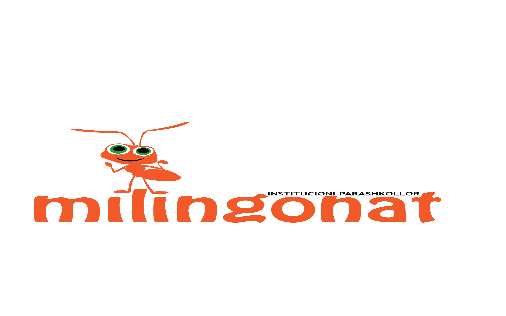 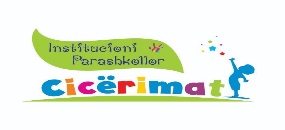 		INSTITUCIONI PARASHKOLLOR “CICËRIMATT”Komisioni Përzgjedhës për zhvillimin e procedurave për themelimin e marrëdhënies së punës, për pozitën: Edukatore në IP “CICËRIMAT”, gjatë procedurës së vlerësimit të aplikacioneve, jep këtë:N J O F T I MSe në bazë të kushteve dhe kritereve të përcaktuara me konkurs të datës 20.12.2019 dhe shqyrtimit të dosjeve të kandidatëve që kanë aplikuar, duke përfshirë kualifikimin, përvojën dhe elementet e tjera të meritës, Komisioni i përzgjedhur nga Këshilli i IP “CICËRIMAT”, me bazë në komunitet, vlerësoi se këta  kandidatë të ftohen në intervistë me gojë:Prishtinë,                                                                                                              KOMISIONI VLERËSUES25.01.2020                                                                                                          Nr.rendorEmri i kandidatit Mbajtjes e  intervistësMbajtjes e  intervistësMbajtjes e  intervistësDataOraVendi1Besiana Muçolli Popova29.01.202015:10ShFMU “Elena Gjika”2Dardana  Demolli Jashari29.01.202015:20ShFMU “Elena Gjika”3Haxhere Metolli29.01.202015:30ShFMU “Elena Gjika”4Lindita Berisha29.01.202015:40ShFMU “Elena Gjika”5Blerim Zeka29.01.202015:50ShFMU “Elena Gjika”6Ferdane Rrustemi29.01.202016:00ShFMU “Elena Gjika”7Ardita Rrahimi29.01.202016:10ShFMU “Elena Gjika”8Selvije Vardari29.01.202016:20ShFMU “Elena Gjika”9Ardita Berisha29.01.202016:30ShFMU “Elena Gjika”10Donjeta Hajdini29.01.202016:40ShFMU “Elena Gjika”11Merita Kashtanjeva29.01.202016:50ShFMU “Elena Gjika”12Vjollca Hyseni29.01.202017:00ShFMU “Elena Gjika”13Arlinda Mehmeti29.01.202017:10ShFMU “Elena Gjika”14Sadete Rexhepi29.01.202017:20ShFMU “Elena Gjika”15Vlora Grainca29.01.202017:30ShFMU “Elena Gjika”16Edita Matoshi29.01.202017:40ShFMU “Elena Gjika”17Lumnije Begu29.01.202017:50ShFMU “Elena Gjika”18Laureta Etemi29.01.202018:00ShFMU “Elena Gjika”19Ramize Morina29.01.202018:10ShFMU “Elena Gjika”20Fatmire Fejzullahu Ejupi29.01.202018:20ShFMU “Elena Gjika”21Belinda Grabovci29.01.202018:30ShFMU “Elena Gjika”22Ylfete Morina29.01.202018:40ShFMU “Elena Gjika”23Diellza Miftari29.01.202018:50ShFMU “Elena Gjika”24Laureta Duraku Pacolli29.01.202019:00ShFMU “Elena Gjika”25Elfate Raçi 30.01.202008:00ShFMU “Elena Gjika”26Kaltrina Xhemaj30.01.202008:10ShFMU “Elena Gjika”27Arjetë Demaj30.01.202008:20ShFMU “Elena Gjika”28Ariana Mulaj30.01.202008:30ShFMU “Elena Gjika”29Hagjere Majkovci30.01.202008:40ShFMU “Elena Gjika”30Margarita Qerimi30.01.202008:50ShFMU “Elena Gjika”31Blerta Ejupi30.01.202009:00ShFMU “Elena Gjika”32Mirlinda Meha30.01.202009:10ShFMU “Elena Gjika”33Arbesa Prokshi30.01.202009:20ShFMU “Elena Gjika”34Edona Salihi30.01.202009:30ShFMU “Elena Gjika”35Hanmie Zuka30.01.202009:40ShFMU “Elena Gjika”36Shpresa Fazliu30.01.202009:50ShFMU “Elena Gjika”37Valentina Berisha30.01.202010:00ShFMU “Elena Gjika”38Teuta Luta30.01.202010:10ShFMU “Elena Gjika”39Diellza Bllata30.01.202010:20ShFMU “Elena Gjika”40Suzana Shala30.01.202010:30ShFMU “Elena Gjika”41Loreta Bekteshi30.01.202010:40ShFMU “Elena Gjika”42Emira Bajrami Krasniqi30.01.202010:50ShFMU “Elena Gjika”43Mimoza Lahu30.01.202011:00ShFMU “Elena Gjika”44Valbone Makolli30.01.202011:10ShFMU “Elena Gjika”45Arianita Murati30.01.202011:20ShFMU “Elena Gjika”46Lavdije Buçaj30.01.202011:30ShFMU “Elena Gjika”47Shukrije Gashi30.01.202011:40ShFMU “Elena Gjika”48Valbona Salihu30.01.202011:50ShFMU “Elena Gjika”49Shqipe Retkoceri30.01.202012:00ShFMU “Elena Gjika”50Diellza Gashi30.01.202012:10ShFMU “Elena Gjika”51Hatixhe Jakupi30.01.202012:20ShFMU “Elena Gjika”52Shpresa Shasivari30.01.202012:30ShFMU “Elena Gjika”53Lumnije Isufi30.01.202012:40ShFMU “Elena Gjika”54Besmira Konjuhi30.01.202012:50ShFMU “Elena Gjika”55Fikrije Janova30.01.202013:00ShFMU “Elena Gjika”56Aferdita Maxhuni30.01.202013:10ShFMU “Elena Gjika”57Merjeme Hondozi30.01.202013:20ShFMU “Elena Gjika”58Liridona Bajrami Humolli30.01.202013:30ShFMU “Elena Gjika”59Arjona Bujupi30.01.202013:40ShFMU “Elena Gjika”60Kaltrina Dërmaku30.01.202013:50ShFMU “Elena Gjika”61Safete Selmani30.01.202014:00ShFMU “Elena Gjika”62Fakete Hashani Gashi30.01.202014:10ShFMU “Elena Gjika”63Egzona Sopa30.01.202014:20ShFMU “Elena Gjika”64Shkurte Kaçuri30.01.202014:30ShFMU “Elena Gjika”65Irma Mujezini30.01.202014:40ShFMU “Elena Gjika”66Valbona Bylykbashi30.01.202014:50ShFMU “Elena Gjika”67Vanesa Hoxha30.01.202015:00ShFMU “Elena Gjika”68Arjana Musliu30.01.202015:10ShFMU “Elena Gjika”69Ibadete Kryeziu30.01.202015:20ShFMU “Elena Gjika”70Merita Gashi30.01.202015:30ShFMU “Elena Gjika”71Ibadete Shala30.01.202015:40ShFMU “Elena Gjika”72Adelina Raci30.01.202015:50ShFMU “Elena Gjika”73Mirjeta Saraçi30.01.202016:00ShFMU “Elena Gjika”74Albulena Ymeri30.01.202016:10ShFMU “Elena Gjika”75Ganimete Shabani30.01.202016:20ShFMU “Elena Gjika”76Dorina Sahitaj30.01.202016:30ShFMU “Elena Gjika”77Jehona Haxhiu30.01.202016:40ShFMU “Elena Gjika”78Lirije Qerimi30.01.202016:50ShFMU “Elena Gjika”79Saranda Sekiraqa30.01.202017:00ShFMU “Elena Gjika”80Ardie Shala30.01.202017:10ShFMU “Elena Gjika”81Shpresa Berisha30.01.202017:20ShFMU “Elena Gjika”82Blerta Maxhuni Ahmeti30.01.202017:30ShFMU “Elena Gjika”83Hysnije Sopa30.01.202017:40ShFMU “Elena Gjika”84Myrvete Koprani Daci30.01.202017:50ShFMU “Elena Gjika”85Lejla Sefa30.01.202018:00ShFMU “Elena Gjika”86Donjeta Berisha Borovci30.01.202018:10ShFMU “Elena Gjika”87Mervete Sahiti30.01.202018:20ShFMU “Elena Gjika”88Krenare Pireva30.01.202018:30ShFMU “Elena Gjika”89Arzihe Zejunullahu30.01.202018:40ShFMU “Elena Gjika”90Melihate Haradinaj Gjelaj30.01.202018:50ShFMU “Elena Gjika”91Habibe Emini30.01.202019:00ShFMU “Elena Gjika”92Sahadete Mehmeti31.01.202008:00ShFMU “Elena Gjika”93Taulanta Hasani31.01.202008:10ShFMU “Elena Gjika”94Kaqusha Beshiri31.01.202008:20ShFMU “Elena Gjika”95Habibe Xhemaili31.01.202008:30ShFMU “Elena Gjika”96Vlora Toplica31.01.202008:40ShFMU “Elena Gjika”97Shegë Selimaj31.01.202008:50ShFMU “Elena Gjika”98Blerta Sahiti31.01.202009:00ShFMU “Elena Gjika”99Hafize Matoshi31.01.202009:10ShFMU “Elena Gjika”100Valentina Bujupi Ismaili31.01.202009:20ShFMU “Elena Gjika”101Dhurata Zhitia Sekiraqa31.01.202009:30ShFMU “Elena Gjika”102Zarife Popova31.01.202009:40ShFMU “Elena Gjika”103Elife Rujkovci31.01.202009:50ShFMU “Elena Gjika”104Edona Rexhepi31.01.202010:00ShFMU “Elena Gjika”105Taibe Zogjani31.01.202010:10ShFMU “Elena Gjika”106Shkurte Vitia31.01.202010:20ShFMU “Elena Gjika”107Mejreme Ujupi31.01.202010:30ShFMU “Elena Gjika”108Nefise Gashi31.01.202010:40ShFMU “Elena Gjika”109Gjeneta Kozhani31.01.202010:50ShFMU “Elena Gjika”110Mirlinda Grantolli31.01.202011:00ShFMU “Elena Gjika”111Selvije Qerkinaj31.01.202011:10ShFMU “Elena Gjika”112Ajna Buleshkaj31.01.202011:20ShFMU “Elena Gjika”113Ajshe Rexha31.01.202011:30ShFMU “Elena Gjika”114Leonora Imeri31.01.202011:40ShFMU “Elena Gjika”115Arjana Berisha31.01.202011:50ShFMU “Elena Gjika”116Shukrije Rrustemaj Musliu31.01.202012:00ShFMU “Elena Gjika”117Melihate Salihu Retkoceri31.01.202012:10ShFMU “Elena Gjika”118Albulena Maliqi31.01.202012:20ShFMU “Elena Gjika”119Arbenita Bajrami-Bungu31.01.202012:30ShFMU “Elena Gjika”120Arjana Binakaj31.01.202012:40ShFMU “Elena Gjika”121Hajrie Bllaca31.01.202012:50ShFMU “Elena Gjika”122Lendita Ferizaj31.01.202013:00ShFMU “Elena Gjika”123Dafina Gashi31.01.202013:10ShFMU “Elena Gjika”124Rrezarta Brajshori31.01.202013:20ShFMU “Elena Gjika”125Pranvera Ismajli-Gashi31.01.202013:30ShFMU “Elena Gjika”126Merdiane Pacolli31.01.202013:40ShFMU “Elena Gjika”127Albina Bekteshi31.01.202013:50ShFMU “Elena Gjika”128Ganimete Shabani31.01.202014:00ShFMU “Elena Gjika”129Nafije Morina31.01.202014:10ShFMU “Elena Gjika”130Sela Bujupi31.01.202014:20ShFMU “Elena Gjika”131Fatmire Govori Lajçi31.01.202014:30ShFMU “Elena Gjika”132Xhemile Konesha31.01.202014:40ShFMU “Elena Gjika”133Laureta Selishta31.01.202014:50ShFMU “Elena Gjika”134Sanije Cërnoveri31.01.202015:00ShFMU “Elena Gjika”135Sadije Maloku31.01.202015:10ShFMU “Elena Gjika”136Sevdije Xhukolli Xhemaili31.01.202015:20ShFMU “Elena Gjika”137Leonore Xhemaj31.01.202015:30ShFMU “Elena Gjika”138Xhylyzare Xhemaili31.01.202015:40ShFMU “Elena Gjika”139Albulena Tërmkolli31.01.202015:50ShFMU “Elena Gjika”140Nafije Beqiri31.01.202016:00ShFMU “Elena Gjika”141Arlinda Spahiu Ademi31.01.202016:10ShFMU “Elena Gjika”142Agnesa Mehmeti Krasniqi31.01.202016:20ShFMU “Elena Gjika”143Mimoza Mustafaj31.01.202016:30ShFMU “Elena Gjika”144Hana Retkoceri31.01.202016:40ShFMU “Elena Gjika”145Jehona Peshku31.01.202016:50ShFMU “Elena Gjika”146Sahadete Krasniqi31.01.202017:00ShFMU “Elena Gjika”147Arbenita Saraçi Mexhuani31.01.202017:10ShFMU “Elena Gjika”148Vlora Dervishi31.01.202017:20ShFMU “Elena Gjika”149Kaltrina Krasniqi31.01.202017:30ShFMU “Elena Gjika”150Kaltrina Zeka31.01.202017:40ShFMU “Elena Gjika”151Valmire Mushkolaj31.01.202017:50ShFMU “Elena Gjika”152Mejrem Avdullahu31.01.202018:00ShFMU “Elena Gjika”153Razije Tërshnjaku31.01.202018:10ShFMU “Elena Gjika”154Ermira Gashi Spahiu31.01.202018:20ShFMU “Elena Gjika”155Aferdita Haliti31.01.202018:30ShFMU “Elena Gjika”156Ardhmërije Bajrami31.01.202018:40ShFMU “Elena Gjika”157Igballe Grajçevci31.01.202018:50ShFMU “Elena Gjika”158Qendresa Sopjani31.01.202019:00ShFMU “Elena Gjika”159Fjolla Bajgora01.02.202008:00ShFMU “Elena Gjika”160Florjana Dibrani01.02.202008:10ShFMU “Elena Gjika”161Valbona Bërbatovci01.02.202008:20ShFMU “Elena Gjika”162Luljeta Miftari01.02.202008:30ShFMU “Elena Gjika”163Dorentina Llumnica01.02.202008:40ShFMU “Elena Gjika”164Mirlinda Gashi Pronaj01.02.202008:50ShFMU “Elena Gjika”165Sadbere Latifi01.02.202009:00ShFMU “Elena Gjika”166Arlinda Murtezi01.02.202009:10ShFMU “Elena Gjika”167Erlindë Sallahu01.02.202009:20ShFMU “Elena Gjika”168Albulena Hajdini Hoti01.02.202009:30ShFMU “Elena Gjika”169Jehona Islamaj01.02.202009:40ShFMU “Elena Gjika”170Marigona Omeri01.02.202009:50ShFMU “Elena Gjika”171Vahide Hoti01.02.202010:00ShFMU “Elena Gjika”172Medina Preniqi01.02.202010:10ShFMU “Elena Gjika”173Blinera Rexha01.02.202010:20ShFMU “Elena Gjika”174Andolina Maxhuni01.02.202010:30ShFMU “Elena Gjika”175Bleona Gjocaj01.02.202010:40ShFMU “Elena Gjika”176Naime Rrahimi01.02.202010:50ShFMU “Elena Gjika”177Behije Rukolli01.02.202011:00ShFMU “Elena Gjika”178Arta Arifi01.02.202011:10ShFMU “Elena Gjika”179Hedije Gerguri01.02.202011:20ShFMU “Elena Gjika”180Qamile Shala01.02.202011:30ShFMU “Elena Gjika”181Fortesa Sopi01.02.202011:40ShFMU “Elena Gjika”   182Shqiponje Uka01.02.202011:50ShFMU “Elena Gjika”